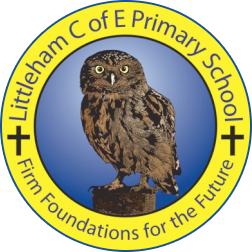 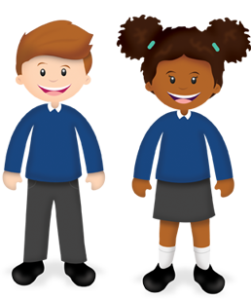 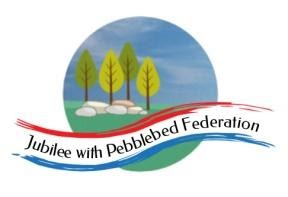 Year: 6Wk beg: 30/11/20Lesson OneLesson TwoLesson ThreeLesson FourLesson FourLesson FourLesson FiveMondayReading – Own book.Spellings – sheet taken homehttps://classroom.thenational.academy/lessons/to-identify-the-features-of-an-explanation-text-6tgk2rTo know features of an explanation text.MathsI can multiply a decimal by a whole number.https://classroom.thenational.academy/lessons/multiply-a-decimal-number-by-a-whole-number-6mwpcd PRACTISE TABLESMathsI can multiply a decimal by a whole number.https://classroom.thenational.academy/lessons/multiply-a-decimal-number-by-a-whole-number-6mwpcd PRACTISE TABLESScience – LightTo know what light is.https://classroom.thenational.academy/lessons/what-is-light-c4w30d To know what a reflection is.https://classroom.thenational.academy/lessons/what-is-reflection-and-how-can-we-use-it-6mt3gd Science – LightTo know what light is.https://classroom.thenational.academy/lessons/what-is-light-c4w30d To know what a reflection is.https://classroom.thenational.academy/lessons/what-is-reflection-and-how-can-we-use-it-6mt3gd Science – LightTo know what light is.https://classroom.thenational.academy/lessons/what-is-light-c4w30d To know what a reflection is.https://classroom.thenational.academy/lessons/what-is-reflection-and-how-can-we-use-it-6mt3gd Science – LightTo know what light is.https://classroom.thenational.academy/lessons/what-is-light-c4w30d To know what a reflection is.https://classroom.thenational.academy/lessons/what-is-reflection-and-how-can-we-use-it-6mt3gd TuesdayReading – Own book.Spellings – sheet taken homeRecap on causal connectives – Primary Resources website.Research How we see and write an explanation text for it. Use what we have covered in class so far. Must have time adverbials to introduce new paragraphs and MUST have causal connectives.MathsI can multiply numbers using known and derived facts.https://classroom.thenational.academy/lessons/solve-multiplication-problems-using-known-and-derived-facts-6ngk2t PRACTISE TABLESMathsI can multiply numbers using known and derived facts.https://classroom.thenational.academy/lessons/solve-multiplication-problems-using-known-and-derived-facts-6ngk2t PRACTISE TABLESREWhy do some people believe in God and others don’t?Try to think of some reasons for this.Look up the following words: theist, atheist and agnostic.MFLI am learning Spanish numbershttps://www.youtube.com/watch?v=8fPF1eGvLLM I know Spanish greetingshttps://www.primaryresources.co.uk/mfl/mfl_spanish.htm MFLI am learning Spanish numbershttps://www.youtube.com/watch?v=8fPF1eGvLLM I know Spanish greetingshttps://www.primaryresources.co.uk/mfl/mfl_spanish.htm MFLI am learning Spanish numbershttps://www.youtube.com/watch?v=8fPF1eGvLLM I know Spanish greetingshttps://www.primaryresources.co.uk/mfl/mfl_spanish.htm WednesdayReading – Own book. https://classroom.thenational.academy/lessons/to-understand-and-sequence-how-bees-make-honey-cgwk2c?activity=video&step=1 To know how bees make honey.Maths LO Identify, describe and represent fractionshttps://classroom.thenational.academy/lessons/to-identify-describe-and-represent-fractions-ccw3ee PRACTISE TABLESMaths LO Identify, describe and represent fractionshttps://classroom.thenational.academy/lessons/to-identify-describe-and-represent-fractions-ccw3ee PRACTISE TABLESComputingIf you can access Scratch, create a game similar to one you did earlier last year.Try putting a bug in it! ComputingIf you can access Scratch, create a game similar to one you did earlier last year.Try putting a bug in it! ComputingIf you can access Scratch, create a game similar to one you did earlier last year.Try putting a bug in it! ComputingIf you can access Scratch, create a game similar to one you did earlier last year.Try putting a bug in it! ThursdayReading – Own book.Spellings – sheet taken homeLO – To orally explain a processhttps://classroom.thenational.academy/lessons/to-orally-explain-a-process-6mt3gd Maths LO To understand equivalence in fractionshttps://classroom.thenational.academy/lessons/understanding-equivalence-75hkge PRACTISE TABLES AND DIVISION RELATED TO THEMMaths LO To understand equivalence in fractionshttps://classroom.thenational.academy/lessons/understanding-equivalence-75hkge PRACTISE TABLES AND DIVISION RELATED TO THEMPSHEhttps://classroom.thenational.academy/lessons/community-care-cctp8cPSHEhttps://classroom.thenational.academy/lessons/community-care-cctp8cPEFitness – push-ups, squats, leg drives, star jumps, shuttle runs.PEFitness – push-ups, squats, leg drives, star jumps, shuttle runs.FridayReading – Own book.Spellings – sheet taken homeWrite an explanation for How Bees Make Honey. This is a linear sequence so it will need time adverbials. Remember to use causal connectives. (because, causing, this results in, resulting in, consequently)MathsTransum FractionsPRACTISE TABLESMathsTransum FractionsPRACTISE TABLESLight contBBC Bitesize Light and Darkhttps://www.bbc.co.uk/bitesize/topics/zbssgk7Research how shadows form, how light is reflected and how light can be split up into its component colours. Light contBBC Bitesize Light and Darkhttps://www.bbc.co.uk/bitesize/topics/zbssgk7Research how shadows form, how light is reflected and how light can be split up into its component colours. Light contBBC Bitesize Light and Darkhttps://www.bbc.co.uk/bitesize/topics/zbssgk7Research how shadows form, how light is reflected and how light can be split up into its component colours. Light contBBC Bitesize Light and Darkhttps://www.bbc.co.uk/bitesize/topics/zbssgk7Research how shadows form, how light is reflected and how light can be split up into its component colours. 